Name _______________________________________________Rubric for Comic Strip TutorialName _______________________________________________Rubric for Comic Strip TutorialTutorial Website http://photoshoproadmap.com/give-your-photos-a-retro-comic-book-effect/Tutorial is well done and all instructions followed25Font is Comic Font downloaded and Date put in square as shown. Text is appropriate and designed well (Example J in January) and put into a thought bubble or square as shown…. 10Students name is put in lower left corner of comic as shown. 515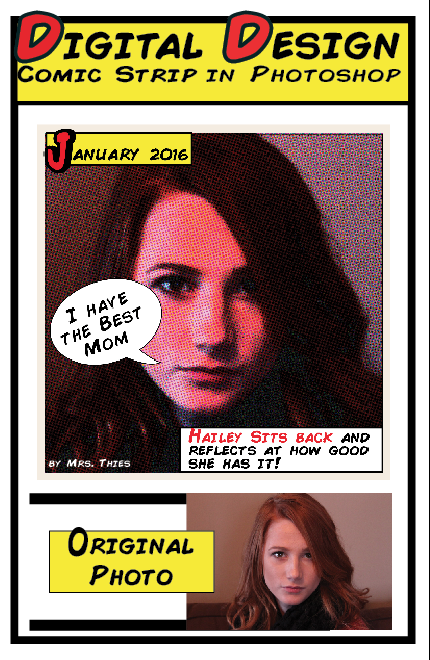 INDESIGN Poster part is completeCorrect Size: (1/2 sheet of paper)  5.5" Wide by 8.5" Height, .3" Margins5Original Picture smaller than Comic one and placed on page5Title:  Digital Design Comic Strip in Photoshop Comic Font and something special done to it…see example (Character panel used)5Design Elements and border:  	Lines, shapes, color, contrast etc.10Overall Look, Layout, content and cutout and put on construction paper 10TOTAL75Tutorial Website http://photoshoproadmap.com/give-your-photos-a-retro-comic-book-effect/Tutorial is well done and all instructions followed25Font is Comic Font downloaded and Date put in square as shown. Text is appropriate and designed well (Example J in January) and put into a thought bubble or square as shown…. 10Students name is put in lower left corner of comic as shown. 515INDESIGN Poster part is completeCorrect Size: (1/2 sheet of paper)  5.5" Wide by 8.5" Height, .3" Margins5Original Picture smaller than Comic on*e and placed on page5Title:  Digital Design Comic Strip in Photoshop Comic Font and something special done to it…see example (Character panel used)5Design Elements and border:  	Lines, shapes, color, contrast etc.10Overall Look, Layout, content and cutout and put on construction paper 10TOTAL75